/НЕ ДЛЯ РЕПУБЛИКАЦИИ/33 ВОПРОСА О ГЛАВНОМ: ЧЕРЕЗ ПЕРЕПИСЬ В БУДУЩЕЕ5 лет подготовки и 1 месяц проведения: 15 октября 2021 года стартует самая необычная перепись в истории России — первая цифровая. Технологичность предстоящей переписи охватит все аспекты безопасности всероссийского мероприятия и ответит современным запросам анализа и визуализации больших объемов информации.Как помогут новые технологии ответить на главные вопросы о населении и каждом жителе России: его потребностях, образе жизни, возможностях для развития? Как будет формироваться экономическая и социальная политика, и почему мы можем повлиять на свое будущее сегодня?Чем эта перепись принципиально отличается от всех предыдущих, какие новшества ждут участников события в ближайший месяц, и что мы получим по его итогам? Насколько безопасной окажется перепись с учетом роста заболеваемости ковидом в стране?Об этом на пресс-конференции в ТАСС 15 октября. Начало в 12.00 (мск)Спикеры пресс-конференции: Павел МАЛКОВ, руководитель Росстата;Павел СМЕЛОВ, заместитель руководителя Росстата;Олег КАЧАНОВ, заместитель министра цифрового развития, связи и массовых коммуникаций РФ;Михаил ЧАЧИН, вице-президент, директор департамента по работе с государственным сектором ПАО «Сбербанк».В программе конференции:– как проходила отработка новых методологий переписи;– что показало финальное нагрузочное тестирование портала Госуслуг;– оперативные данные о начале переписи в регионах: сколько россиян перепишутся на время пресс-конференции;– как прошел первый день переписи (прямое включение с Камчатки): срез первого дня; – что показывает BI-платформа, позволяющая специалистам Росстата наблюдать за всеми аспектами подготовки, проведения и подведения итогов переписи в режиме реального времени и в деталях;– как узнать переписчика, когда он придет к нам в дом: демонстрация брендовой экипировки;– чем отличается электронный переписной лист от бумажного и в чем особенность его заполнения (какие последние изменения были внесены);– волонтеры цифровой переписи: чем могут помочь;– подарки и бонусы «пионерам» цифровой переписи: что приготовили для участников партнеры ВПН.Ссылки на подключение к трансляции мероприятия: https://www.youtube.com/c/Strana2020real/https://vk.com/strana2020https://www.facebook.com/strana2020/Медиаофис Всероссийской переписи населения	media@strana2020.ruwww.strana2020.ru+7 (495) 933-31-94https://www.facebook.com/strana2020https://vk.com/strana2020https://ok.ru/strana2020https://www.instagram.com/strana2020youtube.com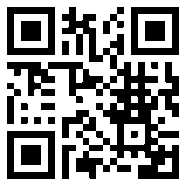 